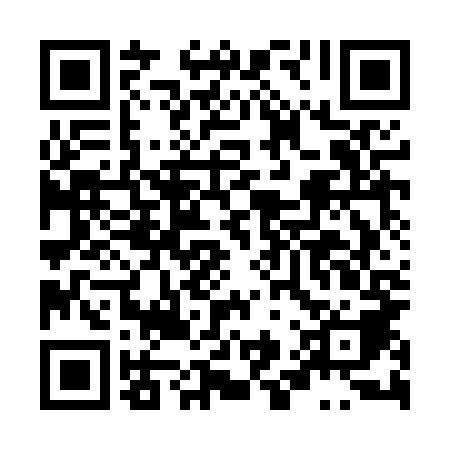 Ramadan times for Drzazgowo, PolandMon 11 Mar 2024 - Wed 10 Apr 2024High Latitude Method: Angle Based RulePrayer Calculation Method: Muslim World LeagueAsar Calculation Method: HanafiPrayer times provided by https://www.salahtimes.comDateDayFajrSuhurSunriseDhuhrAsrIftarMaghribIsha11Mon4:204:206:1412:013:525:495:497:3612Tue4:174:176:1112:003:545:515:517:3813Wed4:154:156:0912:003:555:525:527:4014Thu4:124:126:0712:003:575:545:547:4215Fri4:104:106:0412:003:585:565:567:4416Sat4:074:076:0211:594:005:585:587:4617Sun4:054:056:0011:594:015:595:597:4818Mon4:024:025:5711:594:026:016:017:5019Tue3:593:595:5511:584:046:036:037:5220Wed3:573:575:5311:584:056:056:057:5421Thu3:543:545:5011:584:076:066:067:5622Fri3:513:515:4811:584:086:086:087:5823Sat3:493:495:4611:574:096:106:108:0024Sun3:463:465:4311:574:116:126:128:0225Mon3:433:435:4111:574:126:136:138:0426Tue3:403:405:3911:564:136:156:158:0627Wed3:373:375:3611:564:156:176:178:0928Thu3:353:355:3411:564:166:196:198:1129Fri3:323:325:3211:554:176:206:208:1330Sat3:293:295:2911:554:196:226:228:1531Sun4:264:266:2712:555:207:247:249:171Mon4:234:236:2512:555:217:267:269:202Tue4:204:206:2212:545:237:277:279:223Wed4:174:176:2012:545:247:297:299:244Thu4:144:146:1812:545:257:317:319:275Fri4:114:116:1512:535:267:337:339:296Sat4:084:086:1312:535:287:347:349:317Sun4:054:056:1112:535:297:367:369:348Mon4:024:026:0812:535:307:387:389:369Tue3:593:596:0612:525:317:397:399:3910Wed3:563:566:0412:525:327:417:419:41